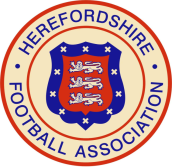 Club Name: ____________________________________________________       ___    Age Group: U10	Team names: ____________________________________________	Team Managers: _________________________________________	U12	Team names: ___________________________________________	Team Managers: ________________________________________	U14	Team names: ___________________________________________	Team Managers: ________________________________________	U16	Team names: ___________________________________________	Team Managers: ________________________________________			Contact E-mail: ______________________________________________________   Contact Number (must be contact number for day of festival): _____________________________________________________     Photo Consent – Please tick the box to give your permission for photos to be taken on the day of the competition. 	Total to be paid:   £_________________     (Cheques payable to ‘The Herefordshire FA’) **£20 per team all entry fees are non-refundable **